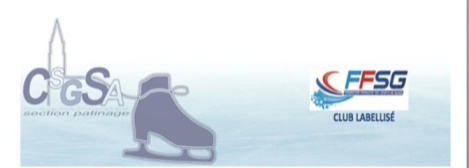 Cette fiche d’inscription n’est valable uniquement pour les inscriptions journalières. Pour le forfait semaine, merci de faire l’inscription via HelloAsso.Feuille et règlement à déposer pour le 22/12/2023 au plus tard à la permanence du club OU par mail csgsapatinagestage@gmail.com avec la preuve du virement en pièce-jointe.TOUTE INSCRIPTION DEVRA IMPERATIVEMENT ÊTRE ACCOMPAGNEE DU REGLEMENT CORRESPONDANTNom :	Prénom : 					TEL :Date de naissance : MONTANT TOTAL A REGLER	Mode de règlement :	 Chèque	 Espèces                               VirementEn cas de blessure du stagiaire, son responsable légal autorise les responsables du stage à prendre les dispositions d’urgence nécessaires.Horaires :Horaires :Tarif journalierParticipationMardi 02/01/202419:15 – 20:1512€Mercredi 03/01/202419:15 – 20:1512€Vendredi 05/01/202419:30 – 20:4515€Samedi 06/01/20249:00 – 10:0012€Date :Nom et signature :